ҠАРАР                                                    РЕШЕНИЕО назначении выборов депутатов Совета сельского поселения Нижнеташлинский  сельсовет муниципального района Шаранский район Республики Башкортостан двадцать восьмого созыва		В связи с истечением срока полномочий депутатов Совета сельского поселения Нижнеташлинский  сельсовет муниципального района Шаранский район Республики Башкортостан двадцать седьмого созыва, руководствуясь статьёй 10 Кодекса Республики Башкортостан, Совет сельского поселения Нижнеташлинский  сельсовет муниципального района Шаранский район Республики Башкортостан РЕШИЛ:Назначить на 8 сентября  2019 года выборы депутатов Совета сельского поселения Нижнеташлинский  сельсовет муниципального района Шаранский район Республики Башкортостан двадцать восьмого созыва.Опубликовать настоящее решение  в газете «Шаранские просторы» 21 июня 2019 года.Направить настоящее решение в территориальную избирательную комиссию  муниципального района Шаранский район Республики Башкортостан Глава сельского поселения                                                     Г.С.Гарифуллинас.Нижние Ташлы19 июня 2019 года№ 47/359БАШКОРТОСТАН РЕСПУБЛИКАҺЫШАРАН РАЙОНЫМУНИЦИПАЛЬ РАЙОНЫТУБЭНГЕ ТАШЛЫ АУЫЛ СОВЕТЫАУЫЛ БИЛӘМӘҺЕ СОВЕТЫ452645, Шаран районы, Тубэнге Ташлы ауылы, Жину урамы, 20Тел.(34769) 2-51-49, факс (34769) 2-51-49E-mail:ntashss@yandex.ru, http://ntashly.sharan-sovet.ruИНН 0251000863, ОГРН 1020200612805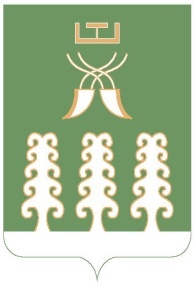 РЕСПУБЛИКА БАШКОРТОСТАНМУНИЦИПАЛЬНЫЙ РАЙОНШАРАНСКИЙ РАЙОНСОВЕТ СЕЛЬСКОГО ПОСЕЛЕНИЯНИЖНЕТАШЛИНСКИЙ СЕЛЬСОВЕТ452645, Шаранский район, с.Нижние Ташлы, ул.Победы, 20Тел.(34769) 2-51-49, факс (34769) 2-51-49E-mail:ntashss@yandex.ru, http://ntashly.sharan-sovet.ruИНН 0251000863, ОГРН 1020200612805